Vodní lázeň s cirkulací LWTc 2/200Celkové rozměry (mm)			335x185/310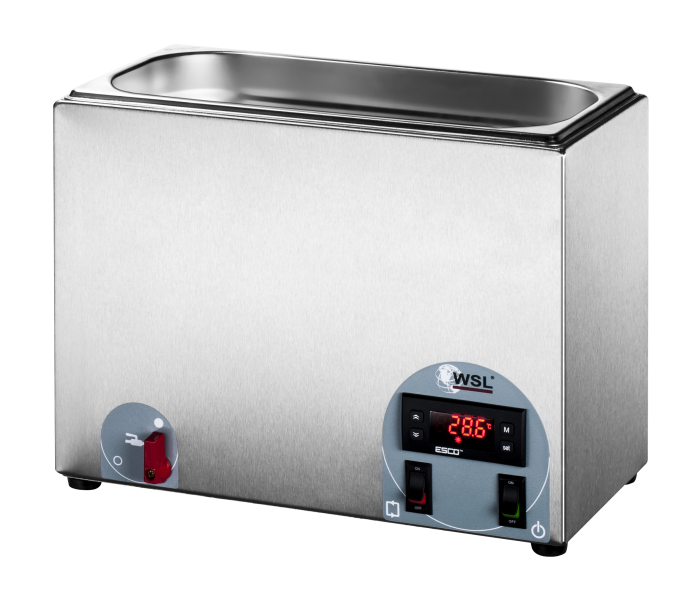 Rozměry komory vany (mm)		295x145/150Užitné rozměry vany (mm)		200x100x165Max. hloubka ponoru (mm)		105Objem (l)				7,3Výkon (W)				600 WParametryRozsah regulace teploty		20 – 100°C
Minimální provozní teplota 		+5°C od okolíPřesnost nastavení teploty		0,1°CTeplotní stabilita			-0,2°C / +0,6°CTřída ochrany				INapětí					230V / 50HzZáruka					24 měsícůSignalizace alarmuOptická					Příliš nízká hladina vody ve vaně – dioda (ikona)					Příliš nízká hladina vody ve vaně – hlášení na displeji					Poškozené teplotní čidlo – hlášení na displejiAkustická				Příliš nízká hladina vody ve vaně					Poškozené teplotní čidlo